المحاضرة الثالثة: اثار مشكلة الارتباط الذاتي        يمكن ان نحصر اهم اثار مشكلة الارتباط الذاتي فيما يلي:-لا يؤثر وجود الارتباط الذاتي على درجة تحيز القيم المقدرة باستخدام طريقة المربعات الصغرى الاعتيادية، فتبقى القيم المقدرة غير متحيزة رغم وجود هذه المشكلة. كما تبقى تقديرات هذه الطريقة متسقة، ولكنها تفقد صفة الكفاءة.يؤدي وجود مشكلة الارتباط الذاتي الى صغر حجم الاخطاء المعيارية للمعالم المقدرة وذلك عند استخدام طريقة المربعات الصغرى الاعتيادية، الامر الذي يؤدي الى: -تضخيم معنوية المعلمات المقدرة عدم دقة فترات الثقة التي تستخدم الاخطاء المعيارية في حسابها.قد تؤدي الى عدم صلاحية اختباري  F,T وذلك لكون تباين الحد العشوائي المقدر يكون متحيزا نحو الأسفل, وبالتالي تكون القيمة المقدرة له اقل من القيمة الفعلية لتباين الحد العشوائي.تصبح التنبؤات المبنية على النموذج غير دقيقة وذلك بموجب طريقة المربعات الصغرى الاعتيادية (O.L.S)، اذ يمكن الحصول على تنبؤات أكثر دقة باستخدام طرق أخرى كطريقة المربعات الصغرى العامة (Generalized least square)المبالغة في تقدير معامل التحديد.تصبح التقديرات حساسة للتقلب من عينة لأخرى بحيث انها تعطي نتائج متحيزة في عينة معينة.اختبارات الكشف عن الارتباط الذاتي        يتعين التمييز بين نوعين من معايير اختبار الارتباط الذاتي هما أولا: اختبار الارتباط الذاتي من رتبة اعلى من الاولى        من بين المعايير التي تستخدم للكشف عن الارتباط الذاتي من رتبة اعلى من الرتبة الاولى هي: 1-1 اختبار Breusch-Godfrey           في هذه الحالة يرتبط حد الخطأ العشوائي للفترة الحالية t بالحدود العشوائية للفترات السابقة حتى الفترة m وكما موضح بالصيغة التالية[]: -وفي هذه الحالة تكون فرضية العدم التي نرغب باختبارها هي :- H0: في مقابل الفرض البديل: ان كل هذه المعاملات لا تساوي الصفر. ولإجراء هذا الاختبار نتبع الخطوات التالية: -نقوم بتقدير دالة الانحدار الاصلية ثم نحسب منها البواقي أي: -إذا كان الارتباط الذي نختبره من الرتبة الثالثة مثلا، نقوم بتقدير ما يسمى بالانحدار المساعد وكما يلي: -et=C+α^1X1t+ α^2X2t+ρ^1et-1+ ρ^2et-2+ ρ^3et-3+Wtثم نقوم بحساب معامل التحديد من الانحدار المساعد ومن ثم نقوم بحساب احصاءة الاختبار التالية: LM=T*R2                                                          ------------------ (4)حيث ان: -	T: حجم العينة	R2: معامل التحديد والمأخوذ من الانحدار المساعد.نقارن القيمة المحسوبة مع القيمة الجدولية لمربع كاي وبدرجة حرية مساوية الى m ومستوى معنوية معين. فاذا كانت القيمة المحسوبة أكبر من الجدولية فهذا يعني رفض فرضية العدم وقبول الفرضية البديلة، أي بمعنى اخر وجود مشكلة الارتباط الذاتي. والعكس صحيح.ومن اهم مميزات هذا الاختبار بالإضافة الى انه يستخدم للكشف عن الارتباط الذاتي من رتبة اعلى من الاولى:لا يتأثر بظهور قيم المتغير التابع ذات الفجوة الزمنية كمتغير تفسيري.يتم تحديد رتبة الارتباط الذاتي التي يتم اختبارها بصورة تحكمية.المحاضرة الثالثة:       للبيانات المعطاة في الجدول التالي:جدول (1)اجمالي تكوين راس المال الثابت والرقم القياسي لأسعار المستهلك داخل الاقتصاد العراقي للمدة 1981 – 2000 وبالأسعار الثابتة لعام 1988. (مليون دينار)المطلوب / 1-استخدم طريقة المربعات الصغرى الاعتيادية في تقدير دالة اجمالي تكوين راس المال الثابت التالية: -:Y= b0 + b1X1+ uحيث إن: -Y : اجمالي تكوين راس المال الثابتⅹ1 : التضخم  ( الرقم القياسي لأسعار المستهلك) . 2-طبق اختبار Breusch-Godfrey للكشف عن وجود او عدم وجود مشكلة الارتباط الذاتي من الدرجة الثانية الحل: -جدول (2)تقدير المربعات الصغرى الاعتيادية (O.L.S) لدالة الاستثمارفي العراق للفترة (1981-2000)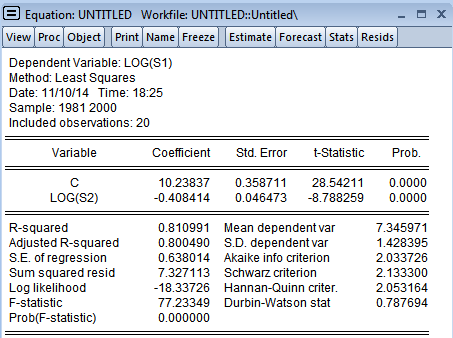 السنواتاجمالي تكوين راس المال الثابتالرقم القياسي لأسعار المستهلك19819714.7049.90198210294.1056.6019838107.1763.5019846066.0668.5019855424.8371.4019863269.3672.3019873953.5282.4019884396.60100.0019895840.53106.3019904700.03161.201991597.64461.901992568.45848.801993728.422611.101994448.1215461.601995309.6669792.101996139.8359020.801997235.8672610.301998326.1083335.101999464.0293816.202000897.5598486.40